                         غلط                درست   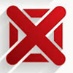 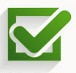 سئوالات درس جلسه دوم  1 فقط با فیلم رنگی کار کردن کافی نیست. رنگی بودن تصویر برای خلق یک عکس زنده و گویا و متفاوت، سند نیست. رنگ باید دلیل و معنا داشته باشد و با خلاقیت و هدف شما در عکس رابطه داشته باشد.  2 چشمان ما در نورهای ضعیف و یا شدید رنگ‌ها را تمیز می‌دهد و حتی کنتراست و شدت تضاد آنها با یکدیگر را نیز می‌بینید.3 فیلم و دوربین شما برای رسیدن به حد و امکان چشم شما حداقل پنج برابر نور لازم دارند.4 در عکاسی، بدون نور کافی، از رنگ خبری نیست. 5 ما اگر چند رنگ مختلف را کنار هم قرار بدهیم شدت و نوع رنگ‌ها را تفکیک شده از یکدیگر و به رنگ‌های طبیعی از یکدیگر تمیز میدهیم. در صورتیکه اگر شما چند رنگ متضاد را کنار هم داشته باشید و عکاسی کنید درصدی از رنگ‌ها در هم دیگر تداخل پیدا می‌کنند و طبیعی در نمی آید.6 لنزهای ارزان قیمت که خاصیت اس.ام.سی ندارند نیز نمی‌توانند رنگ‌ها را درست در بیاورند. 7 با لنزهای اس.ام.سی و اسلاید با حساسیت حداکثر ۱۰۰ آ.اس.آ و نور کافی، نه صد‌ در صد ولی تا حد رضایت بخشی به رنگ‌های واقعی دست پیدا خواهید کرد.8 عکاسی با نور روز بخاطر کلوین ثابت فیلم (۵۵۰۰ کلوین) فقط از ۹ صبح تا ۲ بعد از ظهر اعتبار دارد، در ساعات دیگر یا در هوای ابری و ارتفاعات و یا سایه و غیره حتماً رنگ‌ها تغییر خواهند کرد. 9 آنچه در رنگ در عکاسی اهمیت دارند عبارتند از: ۱- زمینه رنگ. ۲- نوع سطح سوژه رنگی. ۳- غلظت رنگ. ۴- روشنی رنگ. ۵- شدت نوری که به سطح رنگی میتابد. ۶- نوع فیلم و دقت در داروی ظهور. 10 سایه هیچ نقشی در تغییر رنگ ندارد .11 اگر از یک سطح پارچه رنگی طوری عکاسی کنید که قسمتی از پارچه در زیر نور خورشید و قسمتی در سایه قرار گرفته باشد در عکس و اسلاید شما فقط روشنی و تیرگی بوجود میاید.12 اگر از یک سطح پارچه رنگی طوری عکاسی کنید که قسمتی از پارچه در زیر نور خورشید و قسمتی در سایه قرار گرفته باشد در عکس و اسلاید شما فقط روشنی و تیرگی دو قسمت نیست که بوجود میاید بلکه نوع رنگ نیز در دو قسمت کاملاً متفاوت خواهند شد.13 دویدن رنگ‌ها در یکدیگر در فیلم‌های ارزان قیمت کمتر  است.14 هر چه شدت کنتراست نور در یک سطح رنگی کمتر و یکنواخت باشد دو قسمت رنگشان بهم نزدیک‌تر و شبیه‌تر خواهد شد.15 اگر از سوژه‌ای عکاسی می‌کنید که حتماً باید رنگ‌ها را واقعی و نزدیک به حقیقت در بیاورید باید به تمام سطح رنگی نوری یکنواخت با قدرت‌های مساوی از هر طرف بتابد؛ ( نوع هر چراغ هم یک شکل و حتی‌الامکان شدت آنها خیلی متفاوت نباشد.)16 در رنگ‌های الوان و شلوغ و سوژه‌های رنگی خیلی اجق وجق از نظر رنگ، کار مشکل‌تر است تا یک سطح یک دست پوشیده با رنگی ثابت و استاندارد.  17 در کپی از نقاشی آبرنگ که زمینه کاغذ شِکری‌ رنگ است، احتمال دارد رنگ‌ها را درست در بیاورید ولی مسلماً کاغذ شما سفید شکری نخواهد شد بلکه قدری خاکستری‌تر و کثیف‌تر دیده خواهد شد که در تابلوهای رنگ روغن آنقدر توی ذوق نمی‌زند و آسانتر چاپ خواهد شد.18 در هوای ابری و مخصوصاً در عکاسی در هوای مه‌آلود هر چه تغییرات کلوین و نور بالاتر باشد رنگ مه‌ آبی‌تر و سردتر و هر چه قدرت نفوذ نور خورشید در مه بیشتر باشد رنگ مه صورتی یا حتی قهوه‌ای و گرم‌تر خواهد شد.19 در اسلاید اگر رنگ دقیق و خاصی مورد نظر شما باشد باید کلوین متر داشته باشید و محاسبه کرده و فیلتر سری ۸۲ را برای آبی‌تر کردن (سردتر) و سری ۸۱ را برای صورتی کردن (گرم‌تر) همراه داشته باشید.20 اگر سوژه شما از نظر رنگ در شرایط کنتراست شدید رنگ باشد جذاب‌تر می‌شود.21 یک تک درخت پاییزی مثلاً توسکا با برگ‌های زرد- قرمز و زمینه‌ای از چمن یشمی که تا حدی کنتراست رنگ برگ‌ها با زمینه بالاست ،‌جذابیت ندارد و از زیبایی کمتری برخوردار است .. 22 باید بدانید که کدام یک از سوژه‌ها را ارجحیت بدهید مهم‌تر است و عکس شما زیباتر می‌شود.23 واقعیت این است که اول خلاقیت و تفکر شما است که باید در مورد شدت، نوع و کنتراست رنگ‌ها در یک عکس تصمیم بگیرید. 24 باید به فراخور سوژه ،  رنگ‌های نرم و هارمونی یا تند وبا کنتراست شدید را انتخاب کنید.25 در مورد پرتره یا اشیاء یا سوژه‌های تبلیغاتی انتخاب رنگ‌ها و زمینه پشت آنها و نحوه انتخاب مساحت رنگ و نور دست ما نیست .26 بایدهر چه بیشتر تمرین کرد و به دقت تماشا کرد و روی رنگ‌ها بخصوص در کنار هم قرار دادن دو یا سه رنگ تجربه کرد. در این صورت عکس هایمان با عکس‌های معمولی تفاوت پیدا کرده و رنگ در عکس‌هایمان هم معنی پیدا می‌کند و هم در جای درست قرار خواهند گرفت.27 باید تمرین کرد و تجربه نمود که برای عکس‌های آرام و رمانتیک چه نور و چه رنگی ضروری است و برای عکس‌های دینامیک و مهیج چه رنگ‌ها و چه کنتراستی بهتر است.28 نه فقط رنگ در طبیعت ، بلکه رنگ در اسلاید و عکس را حتماً باید شناخت و تفاوت آنها را با یکدیگر کاملاً دانست .29  دو رنگ بسیار مهم در کنار رنگ‌های سیاه و سفید و نسبت مساحت آن دو با رنگ است که می‌تواند عکس‌های جذابی بوجود بیاورد.30  بعضی مواقع با یک سطح رنگی روبرو می‌شویم که بصورت کتیبه علاوه بر رنگ، حجم نیز در سوژه وجود دارد و ما باید صبورانه با حرکت دادن نور و تماشای کتیبه لحظه مناسب و زاویه ایده‌آل نور و نوع آن را با سطح رنگی پیدا کنیم. 31   رنگ‌هایی که در مقابل نور برق می‌زنند و شدیداً سفید می‌شوند باید از فیلتر پولار کمک گرفت.  32 در مورد رنگ‌های صد در صد مات بعضی مواقع بهتر است با خیس کردن یا چرب کردن نقاطی از سوژه را براق کرد.  33 بعضی مواقع برای بالا بردن کنتراست شاید صلاح باشد یک خط روشن نور منعکس شده روی سطح رنگی همانند انعکاس نور غروب خورشید روی سطح دریا بوجود آورد .34 شدت و زاویه تابش نور در رابطه با نوع رنگ شما که روشن و سرد است یا تیره و گرم فرق خواهد کرد با قدری تمرین و تماشا در کادر متوجه می‌شویم که کدام انعکاس از کدام زاویه با چه شدتی جذاب‌تر است.35 صحنه یک پر طاووس روی زمینه سیاه یا یشمی تیره باز با انتخاب نور مناسب آن و زاویه تابش نور و محل و شدت سایه آن ، اهمیت دارد.36 نمایش رنگ سفید در عکس رنگی آسان است .37 نمایش رنگ سفید در عکس رنگی آسان نیست چون اگر شدت نور را زیاد کنیم رنگ‌های دیگر پریده رنگ و آبکی خواهند شد و اگر نور را کم کنیم ، رنگ سفید خاکستری چرک خواهد شد. این‌ است که باید دقت کنیم  که محاسبه نور ما در وضعیت سفید دقیق باشد.38 اگر یک شیئ رنگی در طبیعت و در زمستان روی برف‌ها قرار گرفته باشد؛ زوایه تابش نور باید آنقدر مایل بتابد تا سطح سفید کادر ما بافت خود را نشان بدهد در غیر این صورت برف را نشان نداده‌ایم.39 اگر سردی رنگ آبی را به دلیلی در تصویر خود نمی‌پسندیم ، می توان با تیره کردن آسمان تا مرز سرمه‌ای آنرا تغییر دهیم.40 اگر خورشید در کادر شما وجود داشته باشد باید قدری قرمز و نارنجی دیده شود وگرنه به اندازه کافی گرم نخواهد شد.41 خورشید و شن‌های کویر باید قدری تیره‌تر و گرم‌تر و زرد- قرمزتر نشان داده شوند.42 سبز، رنگی آرام بخش است. شدت نور، رنگ سبز شما را از سبز چمنی تا یشمی تیره می‌تواند تغییر دهد حال اگر یک سوژه رنگی دیگر در کادر است (صورت- گل- آسمان- خورشید) باید دقت کنیم به رنگ سبز مورد نظر خود برسیم و طوری نور بدهیم و محاسبه کنیم و چاپ کنیم که رنگ سبز انتخاب شده ما از بین نرود.43 رنگ قرمز گرم و جذاب است و در بیشتر تصاویر مرکزیت نگاه را به خود جلب می‌کند باید در مساحت و شدت آن دقت کردکه در بیشتر عکس‌های تبلیغاتی رنگ قرمز چه به صورت سوژه و چه زمینه به شدت چشم را نزند.44 قرار دادن منبعی از رنگ‌ها ،کنار قرمز، بالاترین کنتراست‌های زیبای تصویری را بوجود می‌آورد.45 رنگ قرمز در کنار یا همراه فرم‌ها ، کمک زیادی به جذابیت تصویر نمی کند .